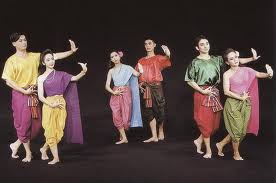 ต่อมาในราว พ.ศ. ๒๔๘๓ มีผู้นำแบบอย่างรำโทนไปเล่นในท้องถิ่นอื่นๆ และเล่นกันไม่เฉพาะแต่ฤดูกาล และเริ่มมีผู้นิยมนำมาเล่นอย่างแพร่หลายตามจังหวัดต่างๆ ทั้งมีผู้คิดแต่งบทร้องเพิ่มเติม บทร้องเหล่านั้นโดยปกติเป็นบทเชิญชวน บทหยอกเย้า บทชมโฉม และบทรำพันรักระหว่างหนุ่มสาว ตลอดจนบทพรอดลาจากกัน บทร้องเหล่านี้จะไม่พิถีพิถันถ่อยคำและสัมผัสมากนักในระยะที่นิยมเล่นรำโทนอย่างแพร่หลายนั้น ก็จะได้ยินบทร้องใหม่ๆทำนองแปลกๆอยู่เสมอ แต่ไม่ทราบว่าผู้ใดเป็นคนแต่งบทและทำนอง เมื่อมีบทใหม่เกิดขึ้น บทเก่าก็เสื่อมไป บทใดที่รู้สึกไพเราะและกินใจก็จะจดจำอยู่ได้นาน เช่น เพลงรำวงพื้นเมือง ชื่อว่า หล่อจริงนะดารา ตามองตา ใกล้เข้าไปอีกนิด ฯลฯ ต่อมาการเล่นรำโทน ได้พัฒนามาเป็นรำวง ลักษณะที่สำคัญในการแสดง มีโต๊ะนั่งอยู่ตรงกลาง ชาย-หญิง รำเป็นคู่ๆไปตามวงอย่างมีระเบียบ แต่ก็ยังยึดจังหวะโทนเป็นหลัก รำวงชนิดนี้ “รำวงพื้นเมือง” รำวงชนิดนี้เล่นได้ทุกเทศกาล หรือแม้แต่จะเล่นกันเองเพื่อความสนุกสนานก็ได้